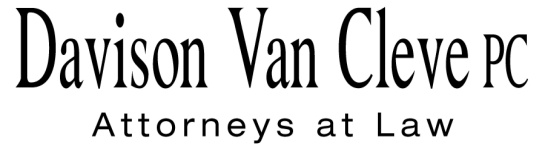 TEL (503) 241-7242     ●     FAX (503) 241-8160     ●     mail@dvclaw.com333 S.W. March 7, 2011Via Federal ExpressDave DannerExecutive Director and SecretaryWashington Utilities and Transportation CommissionPO Box 472501300 S. Evergreen Park Drive, SWOlympia, WA  98504-7250Re:	Washington State Attorney General’s Office and the Industrial Customers of Northwest Utilities v. PACIFICORP, d/b/a PACIFIC POWER & LIGHT CORP. Docket No. UE-110070Dear Mr. Danner:		Please find enclosed an original and twelve copies of ICNU and Public Counsel’s Motion For Leave to Reply to Staff’s Response to PacifiCorp’s Motion to Dismiss, and ICNU and Public Counsel’s Reply to Response on Behalf of Staff to PacifiCorp’s Motion to Dismiss in the above referenced matter.   In addition, please find enclosed an extra copy to be stamped and returned in the self addressed, postage pre-paid envelope. If you have any questions, please feel free to give our office a call. Thank you for your assistance.						Sincerely yours,						/s/ Jacqueline E. Smith						Jacqueline E. SmithEnclosurescc.	Service ListCERTIFICATE OF SERVICEI hereby certify that I have this day served ICNU and Public Counsel’s Motion For Leave to Reply to Staff’s Response to PacifiCorp’s Motion to Dismiss, and ICNU and Public Counsel’s Reply to Response on Behalf of Staff to PacifiCorp’s Motion to Dismiss, on behalf of Industrial Customers of Northwest Utilities upon all parties of record in this proceeding by mailing a copy thereof in a sealed, first-class postage prepaid envelope to each individual listed below.  DATED this 7th day of March, 2011.Davison Van Cleve, P.C.						/s/ Jacqueline E. Smith		Jacqueline E. SmithKatherine McDowell
McDowell Rackner & Gibson PC
419 SW 11th Avenue
Portland, OR 97205
Jon Christensen
Regulatory Manager
Pacific Power & Light Company
825 N.E. Multnomah
Portland, OR 97232Sarah A Shifley 
Office of the Attorney GeneralPublic Counsel Section
800 5th Ave, Ste. 2000
Seattle, WA 98104-3188Don Trotter 
Assistant Attorney General
WUTC
PO Box 40128
Olympia, WA 98504-0128Michael Early 
Executive Director
Industrial Customers of Northwest Utilities
1300 SW 5th Ave.
Portland, OR 97201